Resoluciones #284 - #310Resoluciones #284 - #310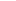 